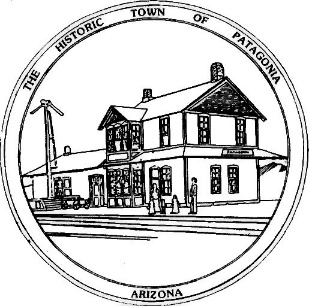 NOTICE OF SPECIAL COUNCIL MEETINGTHE TOWN OF PATAGONIAPURSUANT TO A.R.S. 38-431.02, NOTICE IS HEREBY GIVEN TO THE MEMBERS OF THE PATAGONIA TOWN COUNCIL AND THE GENERAL PUBLIC THAT THE PATAGONIA TOWN COUNCIL WILL HOLD ASPECIAL MEETING AT 6:00 P.M. NOVEMBER 1, 2021IN TOWN HALL COUNCIL CHAMBERS, 310 MCKEOWN AVENUE PATAGONIA, ARIZONADATED THIS 28TH DAY OF OCTOBER, 2021.TOWN OF PATAGONIA___________________________RON ROBINSONTOWN CLERK